Задания для дистанционного обучения      Класс: 4АДля того чтобы открыть ресурс по ссылке необходимо: 1. Скопировать ссылку и вставить ее в браузер (ваш интернет)  или 2.Прямо в этом документе наведите мышку на ссылку, одновременно нажмите на клавиатуре кнопку «ctrl» (она находиться  слева/справа от пробела) и, не отпуская «ctrl» щелкните мышкой по ссылке. У вас в интернет-браузере должна открыть страница. Все ссылки были проверены, все открываются. Будьте внимательны! При возникновении вопросов звоните учителю. Желаем удачи в выполнении заданийРасписание уроков: 1рок- 10.00-10.40, 2 урок - 11.00-11.40, 3 урок- 12.00-12.40, 4 урок - 12.40-13.10, 5 урок- 13.20-14.00Дата урока по расписаниюПредметЗадание/темаГде найти информациюСсылка на электронный ресурс (если есть)Вид работыУчительДата сдачи задания учителю27.04.2020Физическая культураПравила предупреждения травматизма во время занятий физическими упражнениями: организация мест занятий, подбор одежды, обуви и инвентаря. Прыжковые упражнения: спрыгивание и запрыгивание, прыжки в высоту.Учебник (учебник И.В. Лях Физическая культура 1-4 класс), стр. 101-103https://znayka.pw/uchebniki/4-klass/fizicheskaya-kultura-1-4-klassy-lyah-v-i/1.Смотреть роликиКоноплева Н.И.Видео принимается в вайбере 27.04.20г до 15.00 личным сообщением учителю27.04.2020Русский язык Представление об многозначных словах, о прямом и переносном значении слова.586-588 устно Стр 107, правилоrВыполнить упр 589, 595 письменноБалабаева О.А.27.04.2020, ответы принимаются в вайбере в виде фото и отправляются учителю личным сообщением27.04.2020Английский языкОбщие сведения: названия, столицаУчебник стр.117№1 чит.Читать по учебникуХвалева А.Ю.27.04.2020ответы принимаются в виде фотографий  и отправляются учителю по вайберу (ВК и др.)27.04.2020МатематикаСоставление, запись и выполнение простого алгоритма, плана поиска информации.Учебник, стр 80--------------Решить задания №283 , 284 письменноБалабаева О.А.27.04.2020ответы принимаются в вайбере в виде фото и отправляются учителю личным сообщением.27.04.2020Литературное чтениеПонимание нравственного содержания прочитанного. Ю. Мориц «Чтоб летали мы все и росли!»Учебник, стр 76-78---------------С76-78выразительное чтениеБалабаева О.А.27.04.2020ответы принимаются в вайбере в виде фото или видео и отправляются учителю личным сообщением28.04.2020Русский язык Образование однокоренных слов с помощью суффиксов и приставок. Разбор слова по составуУчебник618 устноhttps://youtu.be/9x8Tr5M8REAВыполнить упр 619, 620 по заданию упражненияБалабаева О.А.28.04.2020, ответы принимаются в вайбере в виде фото и отправляются учителю личным сообщением28.04.2020МатематикаЧисловые выражения. Запись буквенных выражений по данному тексту.Учебник, стр 81-82https://youtu.be/5sfW2nKTC7UРешить №285 устно№287, 289,290Балабаева О.А.28.04.2020, ответы принимаются в виде фотографий  и отправляются учителю по вайберу личным сообщением28.04.2020Литературное чтениеСоздание собственного текста по серии иллюстраций к произведению. В. Высоцкий «Песня Кэрролла»Учебник, стр 78-81---------------С 78-81выразительное чтениеБалабаева О.А.28.04.2020, ответы принимаются в вайбере в виде фото и отправляются учителю личным сообщением 28.04.2020Физическая культураПрыжковые упражнения: прыжки в высоту.Учебник (учебник И.В. Лях Физическая культура 1-4 класс) стр 100-103https://youtu.be/PInqAWv62jAКоноплева Н.И.----------28.04.2020ИЗОДизайн книги. Книжка-игрушка›…k-uroku-izo-klass-knizhka-igrushkПрезентацию посмотреть.Сделать книжку-игрушку по своему выбору.Филоненко Е.А29.04.2020ответы принимаются в вайбере в виде фото и отправляются учителю личным сообщением29.04.2020Русский язык Формирование орфографической зоркости. Использование орфографического словаря.Учебник611 устноОрфографический словарь--------------Выполнить упр 612,613 по заданию упражненияБалабаева О.А.29.04.2020ответы принимаются в вайбере в виде фото и отправляются учителю личным сообщением29.04.2020Английский языкКонтрольная работа №7Повтор.словаХвалева А.Ю29.04.2020ответы принимаются в виде фотографий  и отправляются учителю по вайберу (ВК и др.)29.04.2020МатематикаЧисловые выражения. Сравнение числовых и буквенных выражений.Учебник, стр 82-83	-----------Решить №294 устно№291,292,295Балабаева О.А.29.04.2020,ответы принимаются в вайбере в виде фото и отправляются учителю личным сообщением29.04.2020Окружающий мирМатерики. Открытие материков Земли, их природа, растительный и животный мир, коренное население: как открывали Африку.С.143-146 учебник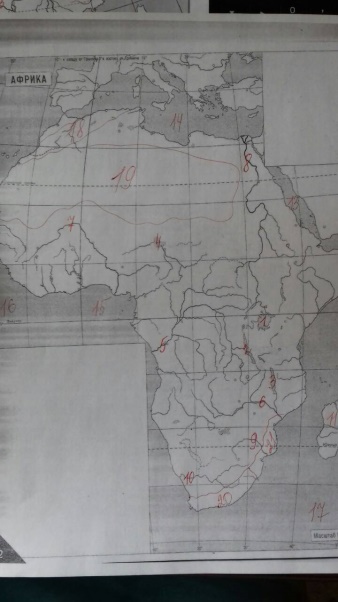 1.С. 143-146 прочитать текст 2.С 146 ответить письменно на вопросы2.Запишите в тетрадь объекты, которые показаны на карте цифрой(полуострова, моря,залив, реки, озера горы, пустыня)Балабаева О.А29.04.2020,ответы принимаются в вайбере в виде фото и отправляются учителю личным сообщением29.04.2020Литературное чтение Стихотворение – общее представление о жанре, особенностях построения и выразительных средствах. «Мир волшебных звуков».Учебник , стр 42-81---------Используя названия стихотворений, имена и фамилии авторов на стр. 42-81составь кроссворд с ключевым словом «Поэзия» Балабаева О.А.29.04.2020ответы принимаются в вайбере в виде фото и отправляются учителю личным сообщением30.04.2020Русский язык Применение правил правописанияУчебник618 устно--------------Выполнить упр 619, 620 по заданию упражненияБалабаева О.А.30.04.2020ответы принимаются в вайбере в виде фото и отправляются учителю личным сообщением30.04.2020Физическая культураПрыжковые упражнения: Контрольный урок. Прыжки в высотуУчебник (учебник И.В. Лях Физическая культура 1-4 класс), стр 100-103https://youtu.be/PInqAWv62jAВыполнить прыжок с прямого разбега. Высота 60см.Коноплева Н.И.Видео принимается в вайбере30.04.20г до 15.00 личным сообщением учителю30.04.2020МатематикаЧисловые выражения. Усложненные уравнения.Учебник, стр 86-87https://youtu.be/9sETuYg1AogРешить №299, 300,302 устно№301, 303Балабаева О.А.30.04.2020ответы принимаются в вайбере в виде фото и отправляются учителю личным сообщением30.04.2020родная литератураХарактеристика героя произведения. Портрет,  характер героя, выраженные через поступки и речь. С . Аксаков «Детские годы Багрова –внука» (отрывок «Багрово»)›proza-main/russkaya_klassicheskayaПрочитать отрывок С.Аксакова «Детские годы Багрова –внука» (отрывок «Багрово») 1-4 абзац.Филоненко Е.А30.04.2020ответы принимаются в вайбере в виде фото и отправляются учителю личным сообщением